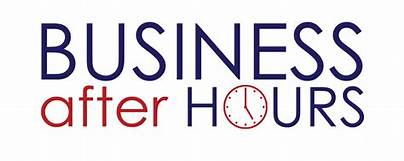 An After-Hours event is a great way to showcase your business to members that might not always be able to make it to morning events. Here are some tips on how to make it a success!After-Hours events are typically held “open-house style” from 5 to 7 pm and can be any day of the work weekHost has 5 minutes to present on whatever topic they wishHost will provide snacks and beverages of their choosing (Chamber can provide catering ideas if needed)Host is encouraged to have a few door prizes to engage the group (host will get to keep the business cards that are collected)Host should also invite associates, clients, neighboring businesses, friends and family to ensure a great turnoutPlenty of parking should be available around your place of business*Chamber will list your event on our calendar, announce it at other events, include it in the weekly newsletter and promote through social media*CHEERS!